О внесении изменений в план деятельности Управления Федеральной службы по надзору в сфере связи, информационных технологий и массовых коммуникаций по Дальневосточному федеральному округу на 2022 годВ связи с прекращением деятельности средства массовой информации сетевого издания «Приморское краевое отделение КПРФ» (реестровая запись от 28.02.2018 № ФС 77 - 72318) приказываю: 1. Исключить мероприятие систематического наблюдения  в отношении  сетевого издания «Приморское краевое отделение КПРФ»  (реестровая запись от 28.02.2018 № ФС 77 - 72318) из плана деятельности/ежегодного плана проведения плановых проверок Управления Федеральной службы по надзору в сфере связи, информационных технологий и массовых коммуникаций по Дальневосточному федеральному округу на 2022 год.2. Отделу  организационной работы, государственной службы и кадров в течение трёх рабочих дней со дня внесения в план деятельности Управления Федеральной службы по надзору в сфере связи, информационных технологий и массовых коммуникаций по Дальневосточному федеральному округу на 2022 год указанных в пункте 1 настоящего приказа изменений, разместить сведения о внесении указанных изменений на официальном сайте Управления Федеральной службы по надзору в сфере связи, информационных технологий и массовых коммуникаций по Дальневосточному федеральному округу в информационно-телекоммуникационной сети «Интернет».3. Контроль за исполнением настоящего Приказа оставляю за собой.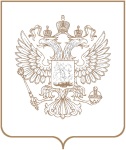 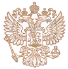 РОСКОМНАДЗОРУПРАВЛЕНИЕ ФЕДЕРАЛЬНОЙ СЛУЖБЫ ПО НАДЗОРУ В СФЕРЕ СВЯЗИ, ИНФОРМАЦИОННЫХ ТЕХНОЛОГИЙ И МАССОВЫХ КОММУНИКАЦИЙ ПО ДАЛЬНЕВОСТОЧНОМУ ФЕДЕРАЛЬНОМУ ОКРУГУПРИКАЗРОСКОМНАДЗОРУПРАВЛЕНИЕ ФЕДЕРАЛЬНОЙ СЛУЖБЫ ПО НАДЗОРУ В СФЕРЕ СВЯЗИ, ИНФОРМАЦИОННЫХ ТЕХНОЛОГИЙ И МАССОВЫХ КОММУНИКАЦИЙ ПО ДАЛЬНЕВОСТОЧНОМУ ФЕДЕРАЛЬНОМУ ОКРУГУПРИКАЗРОСКОМНАДЗОРУПРАВЛЕНИЕ ФЕДЕРАЛЬНОЙ СЛУЖБЫ ПО НАДЗОРУ В СФЕРЕ СВЯЗИ, ИНФОРМАЦИОННЫХ ТЕХНОЛОГИЙ И МАССОВЫХ КОММУНИКАЦИЙ ПО ДАЛЬНЕВОСТОЧНОМУ ФЕДЕРАЛЬНОМУ ОКРУГУПРИКАЗ№ ВладивостокИО РуководителяЕ.А. Хоменко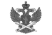 Документ подписан электронной подписью в системе электронного документооборота РоскомнадзораСВЕДЕНИЯ О СЕРТИФИКАТЕ ЭПСВЕДЕНИЯ О СЕРТИФИКАТЕ ЭПСертификатВладелецДействителен